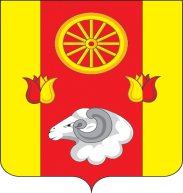 Администрация Кормовского сельского поселения ПОСТАНОВЛЕНИЕ16.12.2020                                             №123                                       с. КормовоеВ соответствие с распоряжением Правительства Российской Федерации  от 31.01.2017 № 147-р «О целевых моделях упрощения процедур ведения бизнеса и повышения инвестиционной привлекательности субъектов Российской Федерации»,ПОСТАНОВЛЯЮ:1. Внести в приложение к постановлению Администрации Кормовского сельского поселения   от 17.10.2018 № 98 «Об утверждении административного регламента  Администрации Кормовского сельского поселения по предоставлению муниципальной услуги   «Предоставление порубочного билета и (или) разрешения на пересадку деревьев и кустарников на территории Кормовского сельского поселения» следующие изменения:1.1 .пункт 1.3.1. подраздела 1.3. "Требования к порядку информирования о  предоставлении муниципальной услуги" радела I "Общие положения" дополнить абзацем следующего содержания:        "Индивидуальное письменное информирование при обращении заявителя осуществляется путем почтовых отправлений. Ответ направляется в письменном  виде или по электронной почте (в зависимости от способа доставки ответа, указанного в письменном обращении, или способа обращения заявителя за информацией ).Письменное обращение рассматривается в течении 20 календарных дней  со дня регистрации письменного обращения",  1.2.    подраздел 2.4. "Срок предоставления муниципальной услуги"  раздела  2 "Стандарт предоставления муниципальной услуги" изложить в следующей редакции:       "Срок предоставления  муниципальной услуги  не превышает 20 календарных дней со дня поступления заявления о предоставлении муниципальной услуги." 1.3.  в подразделе  2.11 "Максимальный срок ожидания в очереди при подаче запроса о предоставлении муниципальной услуги" раздела 2 "Стандарт предоставления муниципальной услуги" исключить второй абзац:                   "Максимальный срок получения результата предоставления услуги составляет 30 календарных дней". 1.4. пункт 3.2.1. подраздела 3.2. "Рассмотрение заявления и прилагаемых к нему документов органом, предоставляющим муниципальную услугу, принятие решения о предоставлении или отказе в предоставлении муниципальной услуги"раздела 3. "Состав, последовательность и сроки выполнения административных процедур  , требования к порядку их выполнения, в том числе особенности выполнения административных процедур в электронной форме" дополнить абзацем следующего содержания :      " Общий срок предоставления муниципальной услуги составляет 20 календарных дней  со дня регистрации заявления".  2. Настоящее постановление подлежит размещению на официальном интернет-сайте Администрации Кормовского сельского поселения.	  3.Контроль за исполнением настоящего постановления оставляю за собойГлава АдминистрацииКормовского сельского поселения                                   В.В.СикаренкоО внесении изменений в постановление Администрации Кормовского сельского поселения  от 17.10.2018 № 98О внесении изменений в постановление Администрации Кормовского сельского поселения  от 17.10.2018 № 98О внесении изменений в постановление Администрации Кормовского сельского поселения  от 17.10.2018 № 98